Об утверждении положения о защите персональных данных граждан в администрации сельского поселения Ковардинский   сельсовет муниципального района Гафурийский район  Республики БашкортостанВ соответствии с Федеральным законом от 14.07.2022 г. №266-ФЗ и о внесенных изменениях в Федеральный закон № 152-ФЗ от 27 июля . «О персональных данных», Постановлением Правительства Российской Федерации от 21 марта . № 211 «Об утверждении перечня мер, направленных на обеспечение выполнения обязанностей, предусмотренных Федеральным законом «О персональных данных» и принятыми в соответствии с ним нормативными правовыми актами, операторами, являющимися государственными или муниципальными органами», Администрация  сельского поселения Ковардинский   сельсовет муниципального района Гафурийский район  Республики Башкортостан                                            ПОСТАНОВЛЯЕТ:1. Утвердить прилагаемое Положение об обработке и защите персональных данных граждан в администрации сельского поселения Ковардинский  сельсовет муниципального района Гафурийский район  Республики Башкортостан;        2.   Считать утратившим силу Постановление  №33 от 09.08.2016 г. «Об утверждении положения о защите персональных данных граждан в администрации сельского поселения Ковардинский  сельсовет муниципального района Гафурийский район  Республики Башкортостан» в Администрации сельского поселения Ковардинский сельсовет муниципального района Гафурийский  район Республики Башкортостан.      3. Утвердить перечень категорий персональных данных граждан, обрабатываемых в Администрации сельского поселения  Ковардинский сельсовет муниципального района Гафурийский район Республики Башкортостан (приложение №1);  4.Утвердить список должностей работников администрации сельского поселения Ковардинский   сельсовет, уполномоченных на автоматизированную обработку персональных данных граждан (приложение № 2).5. Утвердить список должностей работников администрации сельского поселения Ковардинский  сельсовет, уполномоченных на неавтоматизированную обработку персональных данных граждан (приложение № 3);6. Утвердить журнал учета выданных персональных данных граждан в администрации сельского поселения Ковардинский сельсовет муниципального района Гафурийский район Республики Башкортостан по запросам третьих лиц (органов прокуратуры, внутренних дел, службы судебных приставов, организаций и т.п.)7. Обнародовать настоящее Постановление путем размещения на официальном сайте сельского поселения Ковардинский сельсовет в сети «Интернет» и  на информационном стенде в здании администрации сельского поселения Ковардинскийй сельсовет по адресу: Республика Башкортостан, Гафурийский район, с. Коварды , ул. Заки Валиди ,  д. 34.8. Контроль за исполнением данного постановления оставляю за собой.Глава сельского поселения                                             Р.Г.Абдрахманов Утверждено постановлением администрации сельского поселения Ковардинский сельсовет муниципального района Гафурийский район Республики Башкортостан от 11.11.2022 года  №37ПОЛОЖЕНИЕ
О ЗАЩИТЕ  ПЕРСОНАЛЬНЫХ данных ГРАЖДАНсельского поселения Ковардинский  сельсовет муниципального района Гафурийский район  Республики Башкортостан1 Общая часть 1.1. Настоящее Положение определяет порядок создания, обработки и защиты персональных данных граждан Администрации сельского поселения Ковардинский сельсовет муниципального района Гафурийский район Республики Башкортостан (далее - Администрация-оператор).           1.2. Положения настоящего Федерального закона применяются к обработке персональных   данных   граждан   Российской   Федерации,  осуществляемой иностранными  юридическими лицами или иностранными физическими лицами, на основании   договора,  стороной  которого  являются  граждане  Российской Федерации,   иных  соглашений  между  иностранными  юридическими  лицами, иностранными  физическими  лицами  и гражданами Российской Федерации либо на  основании  согласия  гражданина Российской Федерации на обработку его персональных данных.Основанием для разработки данного локального нормативного акта являются: Конституция РФ от 12 декабря . (ст. ст. 2, 17-24, 41); часть 1 и 2, часть 4 Гражданского кодекса РФ;Жилищный кодекс РФ;Федеральный закон от 19 мая . № 82-ФЗ «Об общественных организациях»;Федеральный закон от 06 октября . № 131-Ф3 «Об общих принципах организации местного самоуправления в Российской Федерации»;Федеральный закон Российской Федерации от 02 мая . № 59-ФЗ «О порядке рассмотрения обращений граждан Российской Федерации»;Федеральный закон от 27 июля . № 149-ФЗ «Об информации, информационных технологиях и о защите информации»;Федеральный закон от 27 июля . № 152-ФЗ «О персональных данных»;Федеральный закон от 09 февраля . № 8-ФЗ «Об обеспечении доступа к информации о деятельности государственных органов и органов местного самоуправления»;Федеральный закон от 27 июля . № 210-ФЗ «Об организации представления государственных и муниципальных услуг»;Указ Президента РФ от 06 марта . № 188 (ред. от 23 сентября .) «Об утверждении перечня сведений конфиденциального характера»;Постановление Правительства Российской Федерации от 06 июля . № 512 «Об утверждении требований к материальным носителям биометрических персональных данных и технологиям хранения таких данных вне информационных систем персональных данных»;Постановление Правительства Российской Федерации от 15 сентября . № 687 «Об утверждении Положения об особенностях обработки персональных данных, осуществляемой без использования средств автоматизации»;Постановление Правительства Российской Федерации от 21 марта . № 211 «Об утверждении перечня мер, направленных на обеспечение выполнения обязанностей, предусмотренных Федеральным законом «О персональных данных» и принятыми в соответствии с ним нормативными правовыми актами, операторами, являющимися государственными или муниципальными органами»;Постановления Правительства Российской Федерации от 01 ноября 2012 года № 1119 «Об утверждении требований к защите персональных данных при их обработке в информационных системах персональных данных»;«Базовая модель угроз безопасности персональных данных при их обработке в информационных системах персональных данных» (Выписка) (утв. ФСТЭК РФ 15 февраля .);Приказ ФСТЭК от 18 февраля . № 21 «Об утверждении Состава и содержания организационных и технических мер по обеспечению безопасности персональных данных при их обработке в информационных системах персональных данных»;Устав сельского поселения Ковардинский сельсовет муниципального района Гафурийский район Республики Башкортостан утвержден Решением Совета сельского поселения Ковардинский сельсовет муниципального района Гафурийский район Республики Башкортостан от 09.12.2013 г. №92-156з.       1.4. Целью настоящего Положения является определение порядка обработки персональных данных граждан Администрации сельского поселения Ковардинский сельсовет муниципального района Гафурийский район Республики Башкортостан, согласно Перечня персональных данных, утвержденного Постановлением  главы сельского поселения (Приложение № 1 к настоящему Положению); обеспечение защиты прав и свобод человека и гражданина при обработке его персональных данных, в том числе защиты прав на неприкосновенность частной жизни, личную и семейную тайну, а также установление ответственности должностных лиц, имеющих доступ к персональным данным граждан, за невыполнение требований и норм, регулирующих обработку и защиту персональных данных.Персональные    данные     граждан     относятся     к     категорииконфиденциальной информации. Конфиденциальность, сохранность и защита персональных данных обеспечиваются отнесением их к сфере негосударственной (служебной, профессиональной) тайны.2 Основные понятия, используемые в настоящем ПоложенииДля целей настоящего Положения применяются следующие термины и определения:Оператор - государственный орган, муниципальный орган, юридическое или физическое лицо, самостоятельно или совместно с другими лицами организующие и (или) осуществляющие обработку персональных данных, а также определяющие цели обработки персональных данных, состав персональных данных, подлежащих обработке, действия (операции), совершаемые с персональными данными.Граждане (субъекты персональных данных) - физические лица, обращающиеся к Администрации-оператору для оказания им государственных или муниципальных услуг и для осуществления Администрацией-оператором государственных или муниципальных функций.Персональные данные - любая информация, относящаяся к прямо или косвенно определенному или определяемому физическому лицу (субъекту персональных данных).Биометрические персональные данные – сведения, которые характеризуют физиологические и биологические особенности человека, на основании которых можно установить его личность.Документы, содержащие персональные данные гражданина - документы, необходимые для оказания гражданам государственных или муниципальных услуг и для осуществления Администрацией-оператором государственных или муниципальных функций.Обработка персональных данных гражданина - любое действие (операция) или совокупность действий (операций), совершаемых с использованием средств автоматизации или без использования таких средств с персональными данными, включая сбор, запись, систематизацию, накопление, хранение, уточнение (обновление, изменение), извлечение, использование, передачу (распространение, предоставление, доступ), обезличивание, блокирование, удаление, уничтожение персональных данных гражданина.Распространение персональных данных - действия, направленные на раскрытие персональных данных неопределенному кругу лиц.Предоставление персональных данных - действия, направленные на раскрытие персональных данных определенному лицу или определенному кругу лиц.Обезличивание персональных данных - действия, в результате которых становится невозможным без использования дополнительной информации определить принадлежность персональных данных конкретному субъекту персональных данных.Блокирование персональных данных - временное прекращение обработки персональных данных (за исключением случаев, если обработка необходима для уточнения персональных данных).Уничтожение персональных данных - действия, в результате которых становится невозможным восстановить содержание персональных данных в информационной системе персональных данных и (или) в результате которых уничтожаются материальные носители персональных данных.Автоматизированная обработка персональных данных - обработка персональных данных с помощью средств вычислительной техники.Информационная система персональных данных - совокупность содержащихся в базах данных персональных данных и обеспечивающих их обработку информационных технологий и технических средств.Конфиденциальность персональных данных - операторы и иные лица, получившие доступ к персональным данным, обязаны не раскрывать третьим лицам и не распространять персональные данные без согласия субъекта персональных данных, если иное не предусмотрено федеральным законодательством.Несанкционированный доступ (несанкционированные действия) - доступ к информации или действия с информацией, нарушающие правила разграничения доступа, в том числе с использованием штатных средств, предоставляемых информационными системами персональных данных.Общедоступные персональные данные - персональные данные, доступ неограниченного круга лиц к которым предоставлен с согласия субъекта персональных данных или на которые в соответствии с Федеральным законодательством не распространяется требование соблюдения конфиденциальности.3. Общие принципы и условия обработки персональных данных гражданОбработка персональных данных гражданина осуществляется на основе принципов:Обработка персональных данных должна осуществляться на законной и справедливой основе.Обработка персональных данных должна ограничиваться достижением конкретных, заранее определенных и законных целей. Не допускается обработка персональных данных, несовместимая с целями сбора персональных данных.Не допускается объединение баз данных, содержащих персональные данные, обработка которых осуществляется в целях, несовместимых между собой.Обработке подлежат только персональные данные, которые отвечают целям их обработки.Содержание и объем обрабатываемых персональных данных должны соответствовать заявленным целям обработки. Обрабатываемые персональные данные не должны быть избыточными по отношению к заявленным целям их обработки.При обработке персональных данных должны быть обеспечены точность персональных данных, их достаточность, а в необходимых случаях и актуальность по отношению к целям обработки персональных данных. Администрация-оператор должна принимать необходимые меры либо обеспечивать их принятие по удалению или уточнению неполных или неточных данных.Хранение персональных данных должно осуществляться в форме, позволяющей определить субъекта персональных данных, не дольше, чем этого требуют цели обработки персональных данных, если срок хранения персональных данных не установлен Федеральным законом № 152-ФЗ, договором, стороной которого, выгодоприобретателем или поручителем по которому является субъект персональных данных. Обрабатываемые персональные данные подлежат уничтожению либо обезличиванию по достижении целей обработки или в случае утраты необходимости в достижении этих целей, если иное не предусмотрено Федеральным законодательством;Нормативные правовые акты, принимаемые  в соответствии с частью 2 статьи 4, подлежат обязательному согласованию с уполномоченным органом по защите прав субъектов персональных данных в случаях, если указанные нормативные правовые акты регулируют отношения, связанные с осуществлением трансграничной передачи персональных данных, обработкой специальных категорий персональных данных, биометрических персональных данных, персональных данных несовершеннолетних, предоставлением, распространением персональных данных, полученных в результате обезличивания. Срок указанного согласования не может превышать тридцать дней с даты поступления соответствующего нормативного правового акта в уполномоченный орган по защите прав субъектов персональных данных.В целях обеспечения прав и свобод человека и гражданина Администрация-оператор и его представители при обработке персональных данных гражданина обязаны соблюдать следующие общие требования:Обработка персональных данных гражданина может осуществляться исключительно в целях оказания государственных или муниципальных услуг и осуществления государственных или муниципальных функций для исполнения возложенных полномочий на Администрацию.Все персональные данные гражданина следует получать у него самого или у его полномочного представителя. Если персональные данные гражданина, возможно, получить только у третьей стороны, то гражданин должен быть уведомлен об этом заранее и от него должно быть получено письменное согласие.При определении объема и содержания обрабатываемых персональных данных гражданина, Администрация-оператор должна руководствоваться Конституцией Российской Федерации, Федеральным законом от 27 июля . № 210-ФЗ «Об организации представления государственных и муниципальных услуг», законодательством РФ в сфере защиты персональных данных и обработки информации, Уставом сельского поселения Ковардинский сельсовет муниципального района Гафурийский район Республики Башкортостан и иными локальными нормативными актами в области защиты персональных данных. Администрация-оператор не имеет права получать и обрабатывать персональные данные гражданина, касающихся расовой, национальной принадлежности, политических взглядов, религиозных или философских убеждений, интимной жизни, за исключением случаев, предусмотренных Федеральным законом № 152-ФЗ. Запрещается принятие на основании исключительно автоматизированной обработки персональных данных решений, порождающих юридические последствия в отношении гражданина или иным образом затрагивающих его права и законные интересы, за исключением случаев, предусмотренных Федеральным законом № 152-ФЗ.Решение, порождающее юридические последствия в отношении гражданина или иным образом затрагивающее его права и законные интересы, может быть принято на основании исключительно автоматизированной обработки его персональных данных только при наличии согласия в письменной форме гражданина или в случаях, предусмотренных Федеральным законодательством, устанавливающим также меры по обеспечению соблюдения прав и законных интересов субъекта персональных данных.Администрация-оператор обязана разъяснить гражданину порядок принятия решения на основании исключительно автоматизированной обработки его персональных данных и возможные юридические последствия такого решения, предоставить возможность заявить возражение против такого решения, а также разъяснить порядок защиты гражданином своих прав и законных интересов.Администрация-оператор обязана рассмотреть возражение в течение тридцати дней со дня его получения и уведомить гражданина о результатах рассмотрения такого возражения.Защита персональных данных гражданина от неправомерного их использования или утраты должна быть обеспечена Администрацией сельского поселения Ковардинский сельсовет муниципального района Гафурийский район Республики Башкортостан за счет своих средств, в порядке, установленном Федеральным законодательством и другими нормативными документами.Администрация-оператор вправе поручить обработку персональных данных другому лицу с согласия гражданина, если иное не предусмотрено Федеральным законом № 152-ФЗ, на основании заключаемого с этим лицом договора, в том числе государственного или муниципального контракта, либо путем принятия государственным или муниципальным органом соответствующего акта (далее - поручение Администрации-оператора). Лицо, осуществляющее обработку      персональных    данных      по     поручению Администрации-оператора, обязано соблюдать принципы и правила обработки персональных данных, предусмотренные Федеральным законом № 152-ФЗ. В поручении Администрации-оператора должны быть определены перечень действий (операций) с персональными данными, которые будут совершаться лицом, осуществляющим обработку персональных данных, и цели обработки, должна быть установлена обязанность такого лица соблюдать конфиденциальность персональных данных и обеспечивать безопасность персональных данных при их обработке, а также должны быть указаны требования к защите обрабатываемых персональных данных в соответствии со статьей 19 Федерального закона № 152-ФЗ.Лицо, осуществляющее обработку персональных данных по поручению Администрации-оператора, не обязано получать согласие гражданина на обработку его персональных данных.В случае если Администрация-оператор поручает обработку персональных данных другому лицу, ответственность перед гражданином за действия указанного лица несет Администрация-оператор. Лицо, осуществляющее обработку персональных данных по поручению Администрации-оператора, несет ответственность перед Администрацией-оператором;Оператор при сборе персональных данных в случае, если персональные данные получены не от субъекта персональных данных. Теперь на оператора возложена обязанность до начала обработки таких персональных данных предоставить субъекту персональных перечень персональных данных;Оператор обязан в порядке, определенном федеральным законом исполнительной власти, уполномоченным в области обеспечения безопасности, обеспечивать взаимодействие с государственной системой обнаружения, предупреждения и ликвидации последствий компьютерных атак на информационные ресурсы Российской Федерации, включая информирование его о компьютерных инцидентах, повлекших неправомерную передачу (предоставление, распространение, доступ) персональных данных;В случае установления факта неправомерной или случайной передачи (предоставления, распространения, доступа) персональных данных, повлекшей нарушение прав субъектов персональных данных, оператор обязан с момента выявления такого инцидента оператором, уполномоченным органом по защите прав субъектов персональных данных или иным заинтересованным лицом уведомить уполномоченный орган по защите прав субъектов персональных данных:          3.8.1. в течение двадцати четырех часов о произошедшем инциденте, о предполагаемых причинах, повлекших нарушение прав субъектов персональных данных, и предполагаемом вреде, нанесенном правам субъектов персональных данных, о принятых мерах по устранению последствий соответствующего  инцидента, а также предоставить сведения о лице, уполномоченном оператором на взаимодействие с уполномоченным органом по защите прав субъектов персональных данных, по вопросам, связанным с выявленным инцидентом;        3.8.2. в течение семидесяти двух часов о результатах внутреннего расследования выявленного инцидента, а также предоставить сведения о лицах, действия которых стали причиной выявленного инцидента (при наличии).       3.9. В случае обращения субъекта персональных данных к оператору с требованием о прекращении обработки персональных данных оператор обязан в срок, не превышающий десяти рабочих дней с даты получения оператором соответствующего требования, прекратить их обработку или обеспечить прекращение такой обработки (если такая обработка осуществляется лицом, осуществляющим обработку персональных данных), за исключением случаев, предусмотренных пунктами 2-11 части 1 статьи 6, частью 2 статьи 10 и частью 2 статьи 11 настоящего Федерального закона. Указанный срок может быть продлен, но не более чем на пять рабочих дней в случае направления оператором в адрес субъекта персональных данных мотивированного уведомления с указанием причин продления срока предоставления запрашиваемой  информации.4. Получение персональных данных гражданинаПолучение персональных данных преимущественно осуществляется путем представления их самим гражданином, на основании его письменного согласия, за исключением случаев прямо предусмотренных действующим законодательством РФ.В случаях, предусмотренных Федеральным законодательством, обработка персональных данных осуществляется только с согласия гражданина в письменной форме. Равнозначным содержащему собственноручную подпись гражданина согласию в письменной форме на бумажном носителе признается согласие в форме электронного документа, подписанного в соответствии с Федеральным законом № 152-ФЗ электронной подписью. Согласие гражданина в письменной форме на обработку его персональных данных должно включать в себя, в частности:фамилию, имя, отчество, адрес субъекта персональных данных, номер основного документа, удостоверяющего его личность, сведения о дате выдачи указанного документа и выдавшем его органе;фамилию, имя, отчество, адрес представителя субъекта персональных данных, номер основного документа, удостоверяющего его личность, сведения о дате выдачи указанного документа и выдавшем его органе, реквизиты доверенности или иного документа, подтверждающего полномочия этого представителя (при получении согласия от представителя субъекта персональных данных);наименование или фамилию, имя, отчество и адрес Администрации-оператора (Администрации муниципального района Гафурийский район Республики Башкортостан), получающего согласие субъекта персональных данных;цель обработки персональных данных;перечень персональных данных, на обработку которых дается согласие субъекта персональных данных;наименование или фамилию, имя, отчество и адрес лица, осуществляющего обработку персональных данных по поручению Администрации-оператора, если обработка будет поручена такому лицу;перечень действий с персональными данными, на совершение которых дается согласие, общее описание используемых Администрацией-оператором способов обработки персональных данных;срок, в течение которого действует согласие субъекта персональных данных, а также способ его отзыва, если иное не установлено Федеральным законодательством;подпись субъекта персональных данных.Для обработки персональных данных, содержащихся в согласии в письменной форме гражданина Администрации сельского поселения Ковардинский сельсовет муниципального района Гафурийский район Республики Башкортостан на обработку его персональных данных, дополнительное согласие не требуется.В случае недееспособности гражданина или не достижения гражданином возраста 15 лет согласие на обработку его персональных данных дает в письменной форме его законный представитель.В случае необходимости проверки персональных данных гражданина Администрации сельского поселения Ковардинский сельсовет муниципального района Гафурийский район Республики Башкортостан заблаговременно должна сообщить об этом гражданину, о целях, предполагаемых источниках и способах получения персональных данных, а также о характере подлежащих получению персональных данных и последствиях отказа гражданина дать письменное согласие на их получение.5 Хранение и использование персональных данных гражданИнформация персонального характера гражданина хранится и обрабатывается с соблюдением требований действующего Российского законодательства о защите персональных данных.Обработка персональных данных граждан Администрации сельского поселения Ковардинский сельсовет муниципального района Гафурийский район Республики Башкортостан осуществляется смешанным путем:неавтоматизированным способом обработки персональных данных;автоматизированным способом обработки персональных данных (с помощью ПЭВМ и специальных программных продуктов).Персональные данные граждан хранятся на бумажных носителях и в электронном виде.Документы, содержащие персональные данные граждан Администрации сельского поселения Ковардинский сельсовет муниципального района Гафурийский район Республики Башкортостан, хранятся в кабинетах экономического отдела, финансово-хозяйственного отдела, отдела муниципальной службы и кадровой работы, юридического сектора, сектора по мобилизационной работе и делам ГО  и ЧС.Ответственные лица за хранение документов, содержащих персональные данные граждан, назначены Постановлением главы сельского поселения Администрации-оператора.Хранение оконченных производством документов, содержащих персональные данные граждан, осуществляется в помещениях Администрации-оператора, предназначенных для хранения отработанной документации.Ответственные лица за хранение оконченных производством документов, содержащих персональные данные граждан, назначены Распоряжением главы сельского поселения  Администрации-оператора.Возможна передача персональных данных граждан по внутренней сети организации с использованием технических и программных средств защиты информации, с доступом только для работников Администрации-оператора, допущенных к работе с персональными данными граждан Распоряжением главы сельского поселения и только в объеме, необходимом данным работникам для выполнения своих должностных обязанностей.Хранение персональных данных граждан осуществляется не дольше, чем этого требуют цели их обработки, и они подлежат уничтожению по достижении целей обработки или в случае утраты необходимости в их достижении.Хранение документов, содержащих персональные данные граждан, осуществляется в течение установленных действующими нормативными актами сроков хранения данных документов. По истечении установленных сроков хранения документы подлежат уничтожению.Администрация-оператор обеспечивает ограничение доступа к персональным данным граждан лицам, не уполномоченным Федеральным законодательством, либо работодателем для получения соответствующих сведений.Доступ к персональным данным граждан имеют работники Администрации-оператора, допущенные к работе с персональными данными граждан Распоряжением главы сельского поселения. В должностные инструкции данных работников включается пункт об обязанности сохранения информации, являющейся конфиденциальной.          Персональные данные гражданина в полном объеме выдаются только главе  сельского поселения, управляющему делами, специалисту 1 категории, инспектору ВУС, счетоводу-кассиру.Иным должностным лицам, допущенным к работе с персональными данными граждан, документы, содержащие персональные данные выдаются, в объеме, необходимом для выполнения своих должностных обязанностей.6 Защита персональных данных гражданАдминистрация-оператор при обработке персональных данных граждан обязана принимать необходимые правовые, организационные и технические меры или обеспечивать их принятие для защиты персональных данных от неправомерного или случайного доступа к ним, уничтожения, изменения, блокирования, копирования, предоставления, распространения персональных данных, а также от иных неправомерных действий в отношении персональных данных.Система защиты персональных данных включает в себя организационные и (или) технические меры, определенные с учетом актуальных угроз безопасности персональных данных и информационных технологий, используемых в информационных системах.Обеспечение безопасности персональных данных граждан достигается, в частности:определением угроз безопасности персональных данных при их обработке в информационных системах персональных данных;применением организационных и технических мер по обеспечению безопасности персональных данных при их обработке в информационных системах персональных данных, необходимых для выполнения требований к защите персональных данных, исполнение которых обеспечивает установленные Правительством Российской Федерации уровни защищенности персональных данных;применением прошедших в установленном порядке процедуру оценки соответствия средств защиты информации;оценкой эффективности принимаемых мер по обеспечению безопасности персональных данных до ввода в эксплуатацию информационной системы персональных данных;учетом машинных носителей персональных данных;обнаружением фактов несанкционированного доступа к персональным данным и принятием мер;восстановлением персональных данных, модифицированных или уничтоженных вследствие несанкционированного доступа к ним;установлением правил доступа к персональным данным, обрабатываемым в информационной системе персональных данных, а также обеспечением регистрации и учета всех действий, совершаемых с персональными данными в информационной системе персональных данных;контролем за принимаемыми мерами по обеспечению безопасности персональных данных и уровня защищенности информационных систем персональных данных.Безопасность персональных данных при их обработке в информационной системе обеспечивается с помощью системы защиты персональных данных, нейтрализующей актуальные угрозы, определенные в соответствии с частью 5 статьи 19 Федерального закона № 152 «О персональных данных».Выбор средств защиты информации для системы защиты персональных данных осуществляется оператором в соответствии с нормативными правовыми актами, принятыми Федеральной службой безопасности Российской Федерации и Федеральной службой по техническому и экспортному контролю во исполнение части 4 статьи 19 Федерального закона № 152 «О персональных данных».Для обеспечения безопасности персональных данных граждан при неавтоматизированной обработке предпринимаются следующие меры:Определяются места хранения персональных данных (согласно  настоящего Положения),  которые  оснащаются  следующими средствами защиты:      В кабинетах, где осуществляется хранение документов, содержащих персональные данные работников, имеются сейфы, шкафы, стеллажи, тумбы.Дополнительно кабинеты, где осуществляется хранение документов, содержащих персональные данные граждан, оборудованы замками и системами охранной и пожарной сигнализаций.Администрация-оператор использует услуги вневедомственной охраны.Все действия при неавтоматизированной обработке персональных данных граждан осуществляются только должностными лицами Администрации-оператора, согласно Списка должностей, утвержденного Постановлением главы сельского поселения (Приложение № 3 к настоящему Положению), и только в объеме, необходимом данным лицам для выполнения своей трудовой функции.	В соответствии с п.п. «б» п. 1 Постановления Правительства Российской Федерации от 21 марта . № 211, перечень должностей работников Администрации-оператора, замещение которых предусматривает осуществление обработки персональных данных, указан в Списке должностей, утвержденного Постановлением главы сельского поселения (Приложение № 3 к настоящему Положению).При обработке персональных данных на материальных носителях не допускается фиксация на одном материальном носителе тех данных, цели обработки которых заведомо не совместимы. При несовместимости целей обработки персональных данных, зафиксированных на одном материальном носителе, если не имеется возможности осуществлять их отдельно, должны быть приняты следующие меры: при необходимости использования или распространения определенных персональных данных отдельно от находящихся на том же материальном носителе других персональных данных осуществляется копирование подлежащих распространению или использованию, способом, исключающим одновременное копирование персональных данных, не подлежащих распространению и использованию, и используется (распространяется) только копия;при необходимости уничтожения или блокирования части персональных данных уничтожается или блокируется материальный носитель с предварительным копированием сведений, не подлежащих уничтожению или блокированию, способом, исключающим одновременное копирование персональных данных, подлежащих уничтожению или блокированию.Уничтожение или обезличивание части персональных данных, если это допускается материальным носителем, может производиться способом, исключающим дальнейшую обработку этих персональных данных с сохранением возможности обработки иных данных, зафиксированных на материальном носителе (удаление).Персональные данные граждан, содержащиеся на материальных носителях, уничтожаются, по Акту об уничтожении персональных данных.Эти правила применяются также в случае, если необходимо обеспечить раздельную обработку зафиксированных на одном материальном носителе персональных данных и информации, не являющейся персональными данными.Уточнение персональных данных при осуществлении их обработки без использования средств автоматизации производится путем обновления или изменения данных на материальном носителе, а если это не допускается техническими особенностями материального носителя - путем фиксации на том же материальном носителе сведений о вносимых в них изменениях, либо путем изготовления нового материального носителя с уточненными персональными данными.Обработка персональных данных осуществляется с соблюдением порядка, предусмотренного Постановлением Правительства от 15 сентября . № 687 «Об утверждении Положения об особенностях обработки персональных данных, осуществляемой без использования средств автоматизации».Для обеспечения безопасности персональных данных граждан при автоматизированной обработке предпринимаются следующие меры:Все действия при автоматизированной обработке персональных данных граждан осуществляются только должностными лицами, согласно Списка должностей, утвержденного Постановлением главы сельского поселения (Приложение № 2 к настоящему Положению), и только в объеме, необходимом данным лицам для выполнения своей трудовой функции.	В соответствии с п.п. «б» п. 1 Постановления Правительства Российской Федерации от 21 марта . № 211, перечень должностей работников Администрации-оператора, замещение которых предусматривает осуществление обработки персональных данных, указан в Списке должностей, утвержденного Постановлением главы сельского поселения (Приложение № 2 к настоящему Положению). Персональные компьютеры, имеющие доступ к базам хранения персональных данных граждан, защищены паролями доступа. Пароли устанавливаются Администратором информационной безопасности и сообщаются индивидуально работнику, допущенному к работе с персональными данными и осуществляющему обработку персональных данных граждан на данном ПК.Иные меры, предусмотренные Положением по организации и проведению работ по обеспечению безопасности персональных данных при их обработке в информационных системах персональных данных.Обработка персональных данных осуществляется с соблюдением требований, предусмотренных Постановлением Правительства от 01 ноября . № 1119 «Об утверждении требований к защите персональных данных при их обработке в информационных системах персональных данных».Режим конфиденциальности персональных данных снимается в случаях их обезличивания и по истечении срока их хранения, в соответствии с Приказами по архивному делу, или продлевается на основании заключения экспертной комиссии Администрации-оператора, если иное не определено законодательством РФ.7 Передача персональных данных граждан третьим лицамПередача персональных данных граждан третьим лицам осуществляется Администрацией-оператором только с письменного согласия гражданина, с подтверждающей визой главы сельского поселения, за исключением случаев, если:передача необходима для защиты жизни и здоровья гражданина, либо других лиц, и получение его согласия невозможно;в целях обследования и лечения гражданина, не способного из-за своего состояния выразить свою волю;по запросу органов дознания, следствия, прокуратуры и суда в связи с проведением расследования или судебным разбирательством, в соответствии с Законом об оперативно-розыскной деятельности;в случае оказания помощи несовершеннолетнему в возрасте до 15 лет, для информирования его родителей или законных представителей;при наличии оснований, позволяющих полагать, что права и интересы гражданина могут быть нарушены противоправными действиями других лиц;в иных случаях, прямо предусмотренных Федеральным законодательством.Лица, которым в установленном Федеральным законом №152-ФЗ порядке переданы сведения, составляющие персональные данные гражданина, несут дисциплинарную, административную или уголовную ответственность за разглашение в соответствии с законодательством Российской Федерации.Передача персональных данных гражданина третьим лицам осуществляется на основании запроса третьего лица с разрешающей визой главы Администрации при условии соблюдения требований, предусмотренных п. 7.1 настоящего Положения. Администрация-оператор обеспечивает ведение Журнала учета выданных персональных данных граждан по запросам третьих лиц (Приложение № 4 к настоящему Положению), в котором регистрируются поступившие запросы, фиксируются сведения о лице, направившем запрос, дата передачи персональных данных, а также отмечается, какая именно информация была передана.В случае если лицо, обратившееся с запросом, не уполномочено Федеральным законодательством на получение персональных данных гражданина, либо отсутствует письменное согласие гражданина на передачу его персональных данных, Администрация-оператор обязана отказать в предоставлении персональных данных. В данном случае лицу, обратившемуся с запросом, выдается мотивированный отказ в предоставлении персональных данных в письменной форме, копия отказа хранится у Администрации-оператора.8 Общедоступные источники персональных данных гражданВключение персональных данных гражданина в общедоступные источники персональных данных возможно только при наличии его письменного согласия.При обезличивании персональных данных согласие гражданина на включение персональных данных в общедоступные источники персональных данных не требуется.Сведения о гражданах могут быть исключены из общедоступных источников персональных данных по требованию самого гражданина, либо по решению суда или иных уполномоченных государственных органов.9 Права и обязанности гражданина в области защиты его персональных данныхВ целях обеспечения защиты персональных данных, хранящихся у Администрации-оператора, граждане имеют право на:полную информацию о составе и содержимом их персональных данных, а также способе обработки этих данных;свободный доступ к своим персональным данным.Гражданин имеет право на получение информации, касающейся обработки его персональных данных, в том числе содержащей:подтверждение факта обработки персональных данных Администрацией-оператором;правовые основания и цели обработки персональных данных;цели и применяемые Администрацией-оператором способы обработки персональных данных;наименование и место нахождения Администрации-оператора, сведения о лицах (за исключением работников Администрации-оператора), которые имеют доступ к персональным данным или которым могут быть раскрыты персональные данные на основании договора с Администрацией-оператором или на основании Федерального закона № 152-ФЗ;обрабатываемые персональные данные, относящиеся к соответствующему субъекту персональных данных, источник их получения, если иной порядок представления таких данных не предусмотрен Федеральным законом № 152-ФЗ;сроки обработки персональных данных, в том числе сроки их хранения;порядок осуществления субъектом персональных данных прав, предусмотренных Федеральным законом;информацию об осуществленной или о предполагаемой трансграничной передаче данных;наименование или фамилию, имя, отчество и адрес лица, осуществляющего обработку персональных данных по поручению Администрации-оператора, если обработка поручена или будет поручена такому лицу;иные сведения, предусмотренные Федеральным законом № 152-ФЗ или Федеральным законодательством.Сведения должны быть предоставлены гражданину Администрацией-оператором в доступной форме, и в них не должны содержаться персональные данные, относящиеся к другим субъектам персональных данных, за исключением случаев, если имеются законные основания для раскрытия таких персональных данных.Сведения предоставляются гражданину или его законному представителю Администрацией-оператором при обращении, либо при получении запроса гражданина или его законного представителя. Запрос должен содержать номер основного документа, удостоверяющего личность гражданина или его законного представителя, сведения о дате выдачи указанного документа и выдавшем его органе, сведения, подтверждающие участие гражданина в отношениях с Администрацией-оператором (номер договора, дата заключения договора, условное словесное обозначение и (или) иные сведения), либо сведения, иным образом подтверждающие факт обработки персональных данных Администрацией-оператором, подпись гражданина или его законного представителя. Запрос может быть направлен в форме электронного документа и подписан электронной подписью в соответствии с законодательством Российской Федерации.В случае если сведения, а также обрабатываемые персональные данные были предоставлены для ознакомления гражданину по его запросу, гражданин вправе обратиться повторно к Администрации-оператору или направить ему повторный запрос в целях получения сведений и ознакомления с такими персональными данными не ранее чем через тридцать дней после первоначального обращения или направления первоначального запроса, если более короткий срок не установлен Федеральным законодательством, принятым в соответствии с ним нормативным правовым актом или договором, стороной которого либо выгодоприобретателем или поручителем по которому является субъект персональных данных.Гражданин вправе требовать от Администрации-оператора уточнения его персональных данных, их блокирования или уничтожения в случае, если персональные данные являются неполными, устаревшими, неточными, незаконно полученными или не являются необходимыми для заявленной цели обработки, а также принимать предусмотренные законом меры по защите своих прав.В случае выявления неправомерной обработки персональных данных при обращении гражданина или его законного представителя, либо по запросу гражданина или его законного представителя, либо уполномоченного органа по защите прав субъектов персональных данных, Администрация-оператор обязана осуществить блокирование неправомерно обрабатываемых персональных данных, относящихся к этому субъекту персональных данных, или обеспечить их блокирование (если обработка персональных данных осуществляется другим лицом, действующим по поручению Администрации-оператора) с момента такого обращения или получения указанного запроса на период проверки. В случае выявления неточных персональных данных при обращении гражданина или его законного представителя, либо по их запросу или по запросу уполномоченного органа по защите прав субъектов персональных данных, Администрация-оператор обязана осуществить блокирование персональных данных, относящихся к этому субъекту персональных данных, или обеспечить их блокирование (если обработка персональных данных осуществляется другим лицом, действующим по поручению Администрации-оператора) с момента такого обращения или получения указанного запроса на период проверки, если блокирование персональных данных не нарушает права и законные интересы гражданина или третьих лиц.В случае подтверждения факта неточности персональных данных Администрация-оператор на основании сведений, представленных гражданином или его законным представителем, либо уполномоченным органом по защите прав субъектов персональных данных, или иных необходимых документов обязано уточнить персональные данные либо обеспечить их уточнение (если обработка персональных данных осуществляется другим лицом, действующим по поручению Администрации-оператора) в течение семи рабочих дней со дня представления таких сведений и снять блокирование персональных данных.В случае выявления неправомерной обработки персональных данных, осуществляемой Администрацией-оператором (или лицом, действующим по поручению Администрации-оператора), Администрация-оператор в срок, не превышающий трех рабочих дней с даты этого выявления, обязана прекратить неправомерную обработку персональных данных или обеспечить прекращение неправомерной обработки персональных данных лицом, действующим по поручению Администрации-оператора. В случае если обеспечить правомерность обработки персональных данных невозможно, Администрация-оператор в срок, не превышающий десяти рабочих дней с даты выявления неправомерной обработки персональных данных, обязана уничтожить такие персональные данные или обеспечить их уничтожение. Об устранении допущенных нарушений или об уничтожении персональных данных Администрация-оператор обязана уведомить гражданина или его законного представителя, а в случае, если обращение гражданина или его представителя либо запрос уполномоченного органа по защите прав субъектов персональных данных были направлены уполномоченным органом по защите прав субъектов персональных данных, также указанный орган.В случае достижения цели обработки персональных данных Администрация-оператор обязана прекратить обработку персональных данных или обеспечить ее прекращение (если обработка персональных данных осуществляется другим лицом, действующим по поручению Администрации-оператора) и уничтожить персональные данные или обеспечить их уничтожение (если обработка персональных данных осуществляется другим лицом, действующим по поручению Администрации-оператора) в срок, не превышающий тридцати дней с даты достижения цели обработки персональных данных, если иное не предусмотрено договором, стороной которого, выгодоприобретателем или поручителем по которому является гражданин, иным соглашением между Администрацией-оператором и гражданином, либо если Администрация-оператор не вправе осуществлять обработку персональных данных без согласия гражданина на основаниях, предусмотренных Федеральным законом № 152-ФЗ или Федеральным законодательством.В случае отзыва гражданином согласия на обработку его персональных данных Администрация-оператор обязана прекратить их обработку или обеспечить прекращение такой обработки (если обработка персональных данных осуществляется другим лицом, действующим по поручению Администрации-оператора) и в случае, если сохранение персональных данных более не требуется для целей обработки персональных данных, уничтожить персональные данные или обеспечить их уничтожение (если обработка персональных данных осуществляется другим лицом, действующим по поручению Администрации-оператора) в срок, не превышающий тридцати дней с даты поступления указанного отзыва, если иное не предусмотрено договором, стороной которого, выгодоприобретателем или поручителем по которому является субъект персональных данных, иным соглашением между Администрацией-оператором и гражданином, либо если Администрация-оператор не вправе осуществлять обработку персональных данных без согласия субъекта персональных данных на основаниях, предусмотренных Федеральным законом № 152-ФЗ или Федеральным законодательством.В случае отсутствия возможности уничтожения персональных данных в течение указанного срока, Администрация-оператор осуществляет блокирование таких персональных данных или обеспечивает их блокирование (если обработка персональных данных осуществляется другим лицом, действующим по поручению Администрации-оператора) и обеспечивает уничтожение персональных данных в срок не более чем шесть месяцев, если иной срок не установлен Федеральным законодательством.Для своевременной и полной реализации своих прав, гражданин обязан предоставить Администрации-оператору достоверные персональные данные. 10 Право на обжалование действий или бездействия Администрации-оператораЕсли гражданин или его законный представитель считает, что Администрация-оператор осуществляет обработку его персональных данных с нарушением требований Федерального закона № 152-ФЗ или иным образом нарушает его права и свободы, он вправе обжаловать действия или бездействие Администрации-оператора в уполномоченный орган по защите прав субъектов персональных данных (Федеральный орган исполнительной власти, осуществляющий функции по контролю и надзору в сфере информационных технологий и связи) или в судебном порядке.Гражданин имеет право на защиту своих прав и законных интересов, в том числе на возмещение убытков и (или) компенсацию морального вреда в судебном порядке.11 Ответственность за нарушение норм, регулирующих обработку и защиту персональных данных гражданЛица, виновные в нарушении норм, регулирующих получение, обработку и защиту персональных данных гражданина, несут дисциплинарную, административную, гражданско-правовую или уголовную ответственность в соответствии с Федеральным законодательством. Работники Администрации сельского поселения Ковардинский  сельсовет муниципального района Гафурийский район Республики Башкортостан, допущенные к обработке персональных данных граждан, за разглашение полученной в ходе своей трудовой деятельности информации, несут дисциплинарную, административную или уголовную ответственность в соответствии с действующим законодательством Российской Федерации.Моральный вред, причиненный гражданину вследствие нарушения его прав, нарушения правил обработки персональных данных, установленных Федеральным законом № 152-ФЗ, а также требований к защите персональных данных, установленных в соответствии с Федеральным законом № 152-ФЗ, подлежит возмещению в соответствии с законодательством Российской Федерации. Возмещение морального вреда осуществляется независимо от возмещения имущественного вреда и понесенных субъектом персональных данных убытков.12  Заключительные положения Настоящее Положение вступает в силу с даты его утверждения.При необходимости приведения настоящего Положения в соответствие с вновь принятыми законодательными актами, изменения вносятся на основании Распоряжения главы сельского поселения.Настоящее Положение распространяется на всех граждан сельского поселения Ковардинский сельсовет муниципального района Гафурийский район Республики Башкортостан, а также работников Администрации сельского поселения Ковардинский сельсовет муниципального района Гафурийский район Республики Башкортостан, имеющих доступ и осуществляющих перечень действий с персональными данными граждан.Граждане сельского поселения Ковардинский сельсовет муниципального района Гафурийский район Республики Башкортостан, а также их законные представители имеют право ознакомиться с настоящим Положением.Работники Администрации сельского поселения Ковардинский сельсовет муниципального района Гафурийский район Республики Башкортостан подлежат ознакомлению с данным документом в порядке, предусмотренном Постановлением главы сельского поселения, под личную подпись.В обязанности работников, осуществляющих первичный сбор персональных данных гражданина, входит получение согласия гражданина на обработку его персональных данных под личную подпись.Документы, определяющие политику в отношении обработки персональных данных граждан, размещены на официальном сайте или информационном стенде Администрации сельского поселения Ковардинский сельсовет муниципального района Гафурийский район Республики Башкортостан в течение 10 дней после их утверждения.Приложение № 1 к Положению о защите персональных данных граждан Администрации сельского поселения Ковардинский сельсовет муниципального района Гафурийский район Республики БашкортостанУтверждено постановлением администрациисельского поселения Ковардинский сельсовет муниципального района Гафурийский район Респ. Башкортостан от 11.11.2022 года  №37    ПЕРЕЧЕНЬкатегорий персональных данных граждан, обрабатываемых в Администрации сельского поселения  Ковардинский  сельсовет муниципального района Гафурийский район Республики БашкортостанПриложение № 2к Положению о защите персональных данных граждан Администрации сельского поселения Ковардинский сельсовет муниципального района Гафурийский район Республики БашкортостанУтверждено постановлением администрациисельского поселения Ковардинский сельсовет муниципального района Гафурийский район Респ. Башкортостан от 11.11..2022года  № 37Список должностей работников Администрации сельского поселения Ковардинский сельсовет муниципального района Гафурийский район Республики Башкортостан, уполномоченных на автоматизированную обработку персональных данных граждан Управляющий делами ;Специалист 1 категории;Специалист ;Счетовод-кассир;Приложение № 3 к Положению о защите персональных данных граждан Администрации сельского поселения Ковардинский сельсовет муниципального района Гафурийский район Республики БашкортостанУтверждено постановлением администрациисельского поселения  Ковардинский сельсовет муниципального района Гафурийский район Респ. Башкортостан от 11.112022  №37Список должностей работников Администрации сельского поселения Ковардинский сельсовет муниципального района Гафурийский район Республики Башкортостан, уполномоченных на неавтоматизированную обработку персональных данных гражданУправляющий делами ;Специалист 1 категории;Специалист ;Счетовод-кассир;Приложение № 4 к Положению о защите персональных данных граждан Администрации сельского поселения Ковардинский сельсовет муниципального района Гафурийский район Республики БашкортостанУтверждено постановлением администрациисельского поселения Ковардинский сельсовет муниципального района Гафурийский район Респ. Башкортостан от 11.11. 2022 года  №37Журнал учета выданных персональных данных граждан в Администрации сельского поселения Ковардинский сельсовет муниципального района Гафурийский район Республики Башкортостан по запросам третьих лиц (органов прокуратуры, внутренних дел, службы судебных приставов, организаций и т.п.)Лист ознакомления работниковБАШОРТОСТАН РЕСПУБЛИКАҺЫFАФУРИ РАЙОНЫ МУНИЦИПАЛЬ РАЙОНЫҠАУАРҘЫ АУЫЛ СОВЕТЫАУЫЛ БИЛӘМӘҺЕХАКИМИТЕ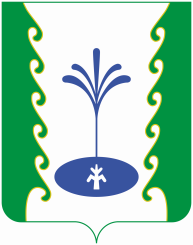 РЕСПУБЛИКА БАШКОРТОСТАНАДМИНИСТРАЦИЯСЕЛЬСКОГО ПОСЕЛЕНИЯ КОВАРДИНСКИЙ СЕЛЬСОВЕТМУНИЦИПАЛЬНОГО РАЙОНАГАФУРИЙСКИЙ РАЙОН453062, Fафури районы, 
Ҡауарҙы ауылы, Зәки Вәлиди урамы, 34
Тел. 2-55-65453062, Гафурийский район,
с. Коварды, ул. Заки-Валиди 34
Тел. 2-55-65«___» ________   2022 й.№___«___» __________ .№п/пОснования для обработкиСодержание сведенийКатегории субъектовСрок хранения, условия прекращения обработки11. Устав сельского поселения Ковардинский сельсовет муниципального района Гафурийский район Республики Башкортостан.фамилия, имя, отчество;дата и место рождения;пол; гражданство;паспортные данные;сведения об образовании;сведения о судимости;сведения о составе семьи;адрес регистрации и фактического места жительства;контактный номер телефона;сведения, содержащиеся в свидетельстве о постановке на учет в налоговом органе (ИНН);должность;место работы (учебы);доходы;имущественное положение;результаты медицинского обследования;сведения, содержащиеся в страховом свидетельстве государственного пенсионного страхования (СНИЛС); биометрические персональные данные (копия паспорта с фотографией).Граждане В соответствии с приказами по архивному делу.№ 
п/пДата, № и реквизиты запросаДата и форма выдачи информации (письмо, факс т.д.)ФИО гражданина, в отношении которого поступил запросЦель предоставления персональных данныхКраткое содержание информацииСведения о согласии субъекта на предоставление персональных данных по данному запросуСведения о согласии субъекта на предоставление персональных данных по данному запросуСведения о согласии субъекта на предоставление персональных данных по данному запросуСведения о согласии субъекта на предоставление персональных данных по данному запросуФ.И.О., должность, номер документа, лица, получившего на руки ответ на запрос, подпись в получении№ 
п/пДата, № и реквизиты запросаДата и форма выдачи информации (письмо, факс т.д.)ФИО гражданина, в отношении которого поступил запросЦель предоставления персональных данныхКраткое содержание информацииДата, № согласия гражданина, в отношении которого поступил запросПеречень выданных персональных данных, на обработку которых дается согласие, срок его действия и порядок отзываПеречень действий с персональными данными, на совершение которых дается   
согласие ФИО должность работника, получающего согласие, подписьФ.И.О., должность, номер документа, лица, получившего на руки ответ на запрос, подпись в получении1234567891011№ п/пФ.И.О.ДатаПодпись